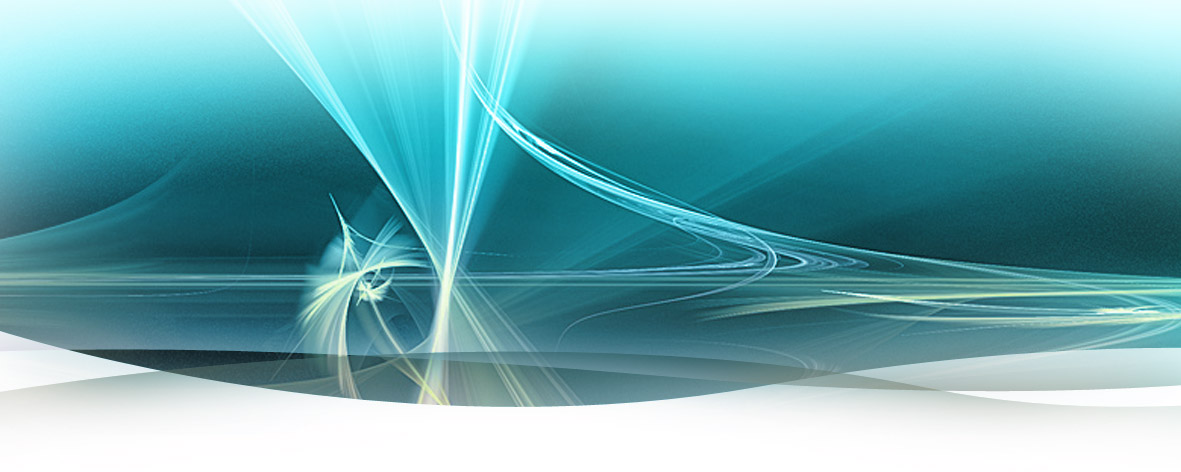 CZECH – GERMAN CONFERENCE
ON RESEARCH INFRASTRUCTURES From exploring cooperation opportunities 
towards strategic partnerships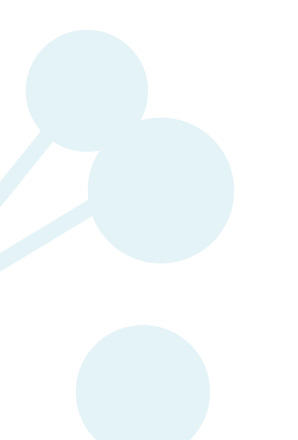 I. Panel: Material PhysicsCoordinators:Dr. Georg KornELI Beamlines Chief Scientist 
Coordinator for Research ProgrammesProf. Dr. Manfred HeneckeScientific DirectorLeibniz Institute for Solid State and Materials ResearchPART IExploring Cooperation OpportunitiesPresentation of Research Infrastructures 14:00 – 14:45	Material Physics Research Infrastructures Landscape in the Czech Republic	Pavel Lejček, Institute of Physics, Academy of Sciences of the Czech RepublicInfrastructures for Material Physics Research in the Czech RepublicPetr Šittner, Institute of Physics, Academy of Sciences of the Czech RepublicELI Beamlines – Brief Introduction to the 1st Pillar of Extreme Light Infrastructure Georg Korn, ELI Beamlines Chief Scientist, Coordinator for Research ProgrammesHiLASE – New Lasers for Industry and ResearchTomáš Mocek, Institute of Physics, Academy of Sciences of the Czech RepublicBeamline BEER for European Spallation Source (ESS)Petr Lukáš, Nuclear Physics Institute, Academy of Sciences of the Czech Republic14:45 – 15:30	Overview of German Material Physics Research Landscape 	Manfred Henecke, Scientific Director			Leibniz Institute for Solid State and Materials Research15:30 – 16:00		Coffee BreakPART IIExploring Cooperation OpportunitiesIdentification of Cooperation Fields16:00 – 16:15	Opening Remarks 16:15 – 17:00		Moderated Discussion on TopicsCzech – German cooperation in laser photonicsCzech – German collaboration in materials science and engineering researchMutual exchange of research infrastructures personnelAccess of Czech and German industry to the research infrastructures17:00 – 17:15	Wrap-upPART IIITowards Strategic PartnershipsDetermination and Implementation of Cooperation Funding Opportunities10:00 – 10:15	Opening Remarks 10:15 – 11:15		Moderated Discussion on TopicsEU funding tools supporting strategic partnerships (Horizon 2020, ESIF)Czech and German resources for financing research infrastructures cooperationAccess to large scale research infrastructures in the Czech Republic and Germany11:15 – 11:30	Wrap-up